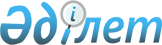 "Әлеуметтік мәні бар аурулардың және айналадағылар үшін қауіп төндіретін аурулардың тізбесін бекіту туралы" Қазақстан Республикасы Денсаулық сақтау және әлеуметтік даму министрінің 2015 жылғы 21 мамырдағы № 367 бұйрығына өзгеріс енгізу туралы
					
			Күшін жойған
			
			
		
					Қазақстан Республикасы Денсаулық сақтау министрінің 2020 жылғы 31 қаңтардағы № ҚР ДСМ-7/2020 бұйрығы. Қазақстан Республикасының Әділет министрлігінде 2020 жылғы 3 ақпанда № 19966 болып тіркелді. Күші жойылды - Қазақстан Республикасы Денсаулық сақтау министрінің 2020 жылғы 23 қыркүйектегі № ҚР ДСМ-108/2020 бұйрығымен.
      Ескерту. Күші жойылды – ҚР Денсаулық сақтау министрінің 23.09.2020 № ҚР ДСМ-108/2020 (алғашқы ресми жариялаған күнінен кейін күнтізбелік он күн өткен соң қолданысқа енгізіледі) бұйрығымен.
      "Халық денсаулығы және денсаулық сақтау жүйесі туралы" Қазақстан Республикасының 2009 жылғы 18 қыркүйектегі Кодексінің 7-бабының 89) тармақшасына сәйкес БҰЙЫРАМЫН:
      1. "Әлеуметтік мәні бар аурулардың және айналадағылар үшін қауіп төндіретін аурулардың тізбесін бекіту туралы" Қазақстан Республикасы Денсаулық сақтау және әлеуметтік даму министрінің 2015 жылғы 21 мамырдағы № 367 бұйрығына (Нормативтік құқықтық актілерді мемлекеттік тіркеу тізілімінде № 11512 болып тіркелген, "Әділет" ақпараттық-құқықтық жүйесінде 2015 жылғы 15 шілдеде жарияланған) келесі өзгеріс енгізілсін:
      көрсетілген бұйрықпен бекітілген Әлеуметтік мәні бар аурулардың және айналадағылар үшін қауіп төндіретін аурулардың тізбесі осы бұйрыққа қосымшаға сәйкес редакцияда жазылсын.
      2. Қазақстан Республикасы Денсаулық сақтау министрлігінің Медициналық-әлеуметтік көмек департаменті Қазақстан Республикасының заңнамасында белгіленген тәртіппен:
      1) осы бұйрықты Қазақстан Республикасы Әділет министрлігінде мемлекеттік тіркеуді;
      2) осы бұйрықты ресми жариялағаннан кейін оны Қазақстан Республикасы Денсаулық сақтау министрлігінің интернет-ресурсына орналастыруды;
      3) осы бұйрықты Қазақстан Республикасы Әділет министрлігінде мемлекеттік тіркегеннен кейін он жұмыс күні ішінде Қазақстан Республикасы Денсаулық сақтау министрлігінің Заң департаментіне осы тармақтың 1) және 2) тармақшаларында көзделген іс-шаралардың орындалуы туралы мәліметтерді беруді қамтамасыз етсін.
      3. Осы бұйрықтың орындалуын бақылау Қазақстан Республикасының Денсаулық сақтау вице-министрі Л.М. Ақтаеваға жүктелсін.
      4. Осы бұйрық алғашқы ресми жарияланған күнінен кейін күнтізбелік он күн өткен соң қолданысқа енгізіледі. Әлеуметтік мәні бар аурулардың тізбесі Айналадағылар үшін қауіп төндіретін аурулардың тізбесі
					© 2012. Қазақстан Республикасы Әділет министрлігінің «Қазақстан Республикасының Заңнама және құқықтық ақпарат институты» ШЖҚ РМК
				
      Қазақстан Республикасы
Денсаулық сақтау министрі 

Е. Биртанов
Қазақстан Республикасы
Денсаулық
сақтау министрінің
2020 жылғы 31 қаңтардағы
№ ҚР ДСМ-7/2020 бұйрығына
қосымшаҚазақстан Республикасы
Денсаулық сақтау және
әлеуметтік даму министрінің
2015 жылғы 21сәуірдегі
№ 367 бұйрығымен бекітілген
№
Аурулар
АХЖ 10 кодтары
1
Туберкулез
A15-A19;
2
Адамның иммунитет тапшылығы вирусы (АИВ) тудыратын ауру
B20-B24;
3
Созылмалы вирустық гепатиттер және бауыр циррозы
В18.0, В18.1, В18.2, В18.8, В19, К74;
4
Қатерлі ісіктер
С00-97; D00-09; D37-48;
5
Қант диабеті
E10-E14;
6
Психикалық бұзылулар және мінез-құлықтың бұзылуы
F00-F99;
7
Балалардың церебралдық параличі
G80;
8
Миокардтың жіті инфаргі (алғашқы 6 ай)
I21, I22, I23;
9
Ревматизм
I00-I02; I05-I09; M12.3; M35.3;
10
Дәнекер тіннің жүйелі зақымданулары
M30-M36;
11
Нерв жүйесінің дегенерациялық аурулары
G30-G32;
12
Орталық нерв жүйесінің миелинсіздендіруші аурулары
G35-G37;
13
"Орфандық (сирек кездесетін) аурулардың тізбесін бекіту туралы" Қазақстан Республикасы Денсаулық сақтау және әлеуметтік даму министрінің 2015 жылғы 22 мамырдағы № 370 бұйрығымен айқындалған орфандық аурулар (Нормативтік құқықтық актілерді мемлекеттік тіркеу тізілімінде № 11511 болып тіркелген, "Әділет" ақпараттық-құқықтық жүйесінде 2015 жылғы 15 шілдеде жарияланған)
В55, D56, D56.0-D56.2, D56.4, D57, D57.0-D57.2, D59.5, D61.9, D69.3, D76.0, D80-D84, Е53.1, E74.0, E75.2, E76.0- E76.2, E80.2, E83.0, Е84.8, E85.0, Е88.0, G12.2, G35, G40.4, G93.4, J84, J84.0, J84.1, J84.8, J84.9, I27.0, K50, K51, L10, L13.0, M08.2, М30.3, М31.3, M31.4, М31.8, М32.1, М33, М33.2, M35.2, Q78.0, Q80, Q81
№
Аурулар
АХЖ-10 кодтары
1
Адамның иммунитет тапшылығы вирусы тудыратын ауру (АИВ)
B20-B24;
2
Геморрагиялық қызба
А90-А99;
3
Дифтерия
А36;
4
Менингококтік жұқпа
А39;
5
Полиомиелит
А80;
6
Мерез
А50-А53.9
7
Алапес
А30;
8
Безге к
В50-54;
9
Күйдіргі
А22;
10
Туляремия
А21;
11
Туберкулез
А15.0- А19;
12
Тырысқақ
А00;
13
Оба
А20;
14
Іш сүзегі
A01.0.
15
Жіті вирустық гепатит
В 15; 16; 17;
16
Психикалық бұзылулар және мінез-құлықтың бұзылуы
F06.0-F06.3, F06.8-F07.9, F10.2-F10.8, F11.2-F11.8, F12.2-F12.8, F13.2-F13.8, F14.2-F14.8, F15.2-F15.8, F16.2-F16.8, F18.2-F18.8, F19.2-F19.8, F20.0-F20.2, F22, F30.2, F31.2, F31.4-F31.5, F32.2-F32.3, F33.2-F33.3, F60.0-F60.3, F70-F79, F91.1-F91.3;
17
Анықталмаған локализациядағы коронавирустық инфекция
В 34.2